Домашнее задание по сольфеджио 7 классПовторить новую тему - АЛЬТЕРАЦИЯ (от позднелат. alteratio — изменение)Альтерация - это повышение или понижение неустойчивых ступеней для более сильного тяготения в устойчивые. Альтерировать (т.е повышать или понижать) в тональности мы можем только неустойчивые ступени. Для этого мы используем знакомые нам знаки альтерации -   (диез, повышение на полутон),  (бемоль, понижение на полутон),  (дубль-диез, повышение на тон),  (дубль-бемоль, понижение на тон).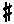 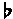 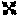 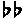 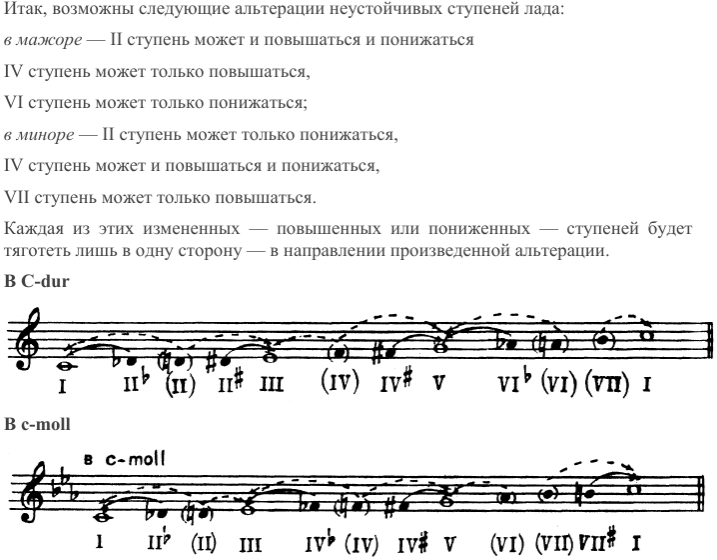 В тональности альтерировать неустойчивые ступени принято, в основном, для усиления тяготения неустойчивых ступеней к устойчивым. Но иногда альтерация помогает нам совершить более плавный переход из одной тональности в другую.Данный пример переписать в тетрадь по сольфеджио, определить исходную тональность, найти альтерированные ступени и подписать их римскими цифрами под соответствующими нотами. 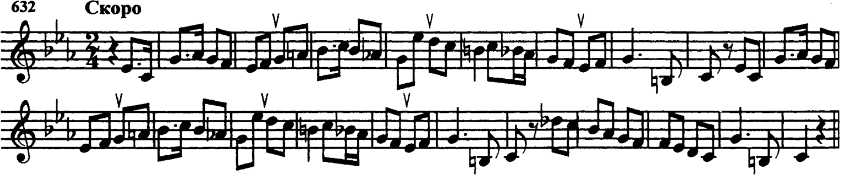 Данный номер проиграть с дирижированием на своем инструменте, внимательно проигрывая все встречные знаки.Дорогие ребята и родители! По всем вопросам (непонятная тема, трудности с домашним заданием и др.) можно и нужно писать мне на почту darsert.solf@gmail.com